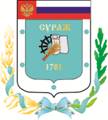 Контрольно-счетная палата Суражского муниципального района243 500, Брянская область, г. Сураж, ул. Ленина, 40  Тел. (48330) 2-11-45, E-mail:c.palata@yandex.ruЗаключениеКонтрольно-счетной палаты Суражского муниципального района на  проект решения Суражского районного Совета народных депутатов «О внесении изменений и дополнений в Решение Суражского районного Совета народных депутатов № 348 от 26.12.2018 года «О бюджете муниципального образования «Суражский муниципальный район» на 2019 год и плановый период 2020 и 2021 годов»22 мая 2019 года                                                                          г. Сураж1.    Основание для проведения экспертизы: Федеральный закон от 07.02.2011 года  №6-ФЗ «Об общих принципах организации и деятельности контрольно-счетных органов субъектов Российской Федерации и муниципальных образований», ст. 5 Положения «О Контрольно-счетной палате Суражского муниципального района», утвержденного Решением Суражского районного Совета народных депутатов от 26.12.2014 года №59.2.    Цель экспертизы: определение достоверности и обоснованности расходных обязательств бюджета Суражского муниципального района и проекта решения Суражского районного Совета народных депутатов «О внесении изменений и дополнений в Решение Суражского районного Совета народных депутатов № 348 от 26.12.2018 года «О бюджете муниципального образования «Суражский муниципальный район» на  2019 год и плановый период 2020 и 2021 годов» (в редакции №357 от 27.02.2019г.).3.    Предмет экспертизы: проект решения Суражского районного Совета народных депутатов «О внесении изменений и дополнений в Решение Суражского районного Совета народных депутатов № 348 от 26.12.2018 года «О бюджете муниципального образования «Суражский муниципальный район» на  2019 год и плановый период 2020 и 2021 годов» (в редакции №357 от 27.02.2019г.), материалы и документы финансово-экономических обоснований указанного проекта в части, касающейся расходных обязательств Суражского муниципального района. Общая частьПроект решения Суражского районного Совета народных депутатов «О внесении изменений и дополнений в Решение Суражского районного Совета народных депутатов № 348 от 26.12.2018 года «О бюджете Суражского муниципального района за 2019  год и плановый период 2020 и 2021 годов» (в редакции №357 от 27.02.2019г.) (далее – проект Решения), представлен на экспертизу в Контрольно-счетную палату Суражского муниципального района (далее - Контрольно-счетная палата) 21 мая 2019 года.     С проектом представлена пояснительная записка, все приложения к проекту соответствуют Бюджетному Кодексу.Представленным проектом Решения предлагается изменить основные характеристики бюджета муниципального образования на 2019 год и плановый период 2020-2021 годов. Проектом Решения вносятся изменения в основные характеристики бюджета на 2019 год и плановый период 2020-2021 годов,  в том числе:                                                                                                    тыс. рублей- доходы бюджета на 2019 год по сравнению с утвержденным бюджетом увеличиваются на сумму 58188,3 тыс. рублей или на 14,5% и составят 458465,3 тыс. рублей. - расходы бюджета на 2019 год увеличиваются на сумму 58188,3 тыс. рублей или на 14,1% и составят 470599,6 тыс. рублей.- дефицит бюджета не изменится и составит 12134,3 тыс. рублей.С учетом изменений основные характеристики бюджета 2019 года и планового периода 2020-2021 годов представлены в таблице:                                                                                       тыс. рублейИзменение доходной части  бюджета на 2019 год и плановый период 2020-2021 годов.Безвозмездные поступления  от других бюджетов бюджетной системы Российской Федерации увеличиваются в 2019 году на 58188,3 тыс. рублей, в том числе:Субсидии + 21537,5 тыс. рублей:- Субсидии бюджетам муниципальных районов на обеспечение развития и укрепления материально-технической базы домов культуры в населенных пунктах с числом жителей до 50 тысяч человек + 300,0  тыс. рублей.- Субсидии бюджетам муниципальных районов на реализацию федеральной целевой программы "Развитие физической культуры и спорта в Российской Федерации на 2016 - 2020 годы" + 10000,3 тыс. рублей.- Субсидии бюджетам муниципальных районов на реализацию мероприятий по обеспечению жильем молодых семей + 3649,5 тыс. рублей.- Субсидия бюджетам муниципальных районов на поддержку отрасли культуры + 186,6 тыс. рублей.- Прочие субсидии + 7401,1 тыс. рублей.Субвенции +3,3 тыс. рублей:- Субвенции бюджетам муниципальных районов на предоставление мер социальной поддержки по оплате жилья и коммунальных услуг отдельным категориям граждан, работающих в учреждениях культуры, находящихся в сельской местности или поселках городского типа на территории Брянской области + 3,3 тыс. рублей.Иные межбюджетные трансферты: + 36647,5 тыс. рублей:- Межбюджетные трансферты, передаваемые бюджетам муниципальных районов на создание в субъектах Российской Федерации дополнительных мест для детей в возрасте от 2 месяцев до 3 лет в образовательных организациях, осуществляющих образовательную деятельность по образовательным программам дошкольного образования + 36647,5 тыс. рублей;- Межбюджетные трансферты, передаваемые бюджетам муниципальных районов из бюджетов поселений на осуществление части полномочий по решению вопросов местного значения в соответствии с заключенными соглашениями (2 02 40014 05 0000 151) увеличиваются на 4,0 тыс. рублей.Изменение расходной части муниципального бюджета на 2019 год и плановый период 2020-2021 годов.По главному распорядителю бюджетных средств администрации Суражского района (841) расходы увеличатся на 50787,2 тыс. рублей По разделу 07 «Образование» бюджетные ассигнования 2019 года увеличатся  на 36647,5 тыс. рублей:- подраздел 07 01 Дошкольное образование + 36647,5 тыс. рублей, в том числе:+ 36647,5 тыс. рублей (01 0 19 L1590) увеличение ассигнований из средств областного бюджета на строительство детского сада По разделу 08 «Культура, кинематография» бюджетные ассигнования 2019 года увеличатся  на 489,9 тыс. рублей:-подраздел 08 01 Библиотеки + 486,6 тыс. рублей- подраздел 08 04 - Обеспечение развития и укрепления материально-технической базы домов культуры в населенных пунктах с числом жителей до 50 тысяч человек + 3,3 тыс. рублейПо разделу 10 «Социальная политика» бюджетные ассигнования 2019 года увеличатся  на 3649,4 тыс. рублей:-10 04 Охрана семьи и детства - Субсидии гражданам на приобретение жилья.+3649,4 тыс. рублей По разделу 11 «Физическая культура и спорт» бюджетные ассигнования 2019 года увеличатся  на 10000,3 тыс. рублей:- 10 02 Массовый спорт - Софинансирование объектов капитальных вложений муниципальной собственности + 10000,3 тыс. рублей. По главному распорядителю бюджетных средств Отдел образования  Суражского района (850) расходы увеличатся на 7401,1 тыс. рублей:По разделу 07 «Образование» + 5249,2 тыс. рублей- Подраздел 07 01 Дошкольное образование  + 1491,4 тыс. рублей- Капитальный ремонт кровель муниципальных образовательных организаций Брянской области.- подраздел 07 02 Общее образование + 5757,8 тыс. рублей - Капитальный ремонт кровель муниципальных образовательных организаций Брянской области.Изменение ассигнований на реализацию муниципальных программ                                                                                                               Тыс. рублейНепрограммные расходы согласно проекту решения не изменятся.Согласно представленного проекта решения показатели по доходам и расходам на плановый период 2020-2021 годов не изменятся.   Дефицит бюджета муниципального образования и источники его финансированияС внесением  изменений дефицит бюджета Суражского муниципального района не изменился и составил 12134,3 тыс. рублей.Источниками внутреннего финансового дефицита являются остатки средств на счетах по учету средств бюджета на начало финансового года.Выводы:По итогам экспертизы проекта решения Суражского районного Совета народных депутатов «О внесении изменений в Решение Суражского районного Совета народных депутатов №348 от 26.12.2018 года «О бюджете муниципального образования «Суражский муниципальный район» на 2019 год и плановый период 2020 и 2021 годов» замечания и предложения отсутствуют.Предложения:Контрольно-счетная палата Суражского муниципального района предлагает Суражскому районному Совету народных депутатов принять решение «О внесении изменений и дополнений в Решение Суражского районного Совета народных депутатов от 26.12.2017 года №348 от 26.12.2018 года «О бюджете муниципального образования «Суражский муниципальный район» на 2019 год и плановый период 2020 и 2021 годов».Председатель Контрольно-счетной палатыСуражского муниципального района                                     Н.В. Жидкова2019 год2020 год2021 годДоходы бюджета+58188,300Расходы бюджета+58188,3002019 год2020 год2021 годДоходы бюджета458465,3 343776,5351138,2Расходы бюджета470599,6343776,5351138,2Дефицит (профицит)+12134,300Наименование№Бюджетные ассигнования на 2018 годБюджетные ассигнования на 2018 годОтклонение                            (+,-)Отклонение(%)Наименование№Решение о бюджете от26.12.2018 №348 Согласно представ ленного проектаОтклонение                            (+,-)Отклонение(%)«Реализация полномочий администрации Суражского района на 2019-2021 годы»01114072,0224096,3+52939,196,4«Управление муниципальными финансами Суражского района на 2019-2021 годы»028633,78633,70,00,0«Развитие образования Суражского района на 2018-2020 годы»03226095,5231344,7+5249,22,3«Управление муниципальной собственностью Суражского района на 2018-2020 годы»042711,62711,60,00,0Итого:351512,8466786,358188,332,8